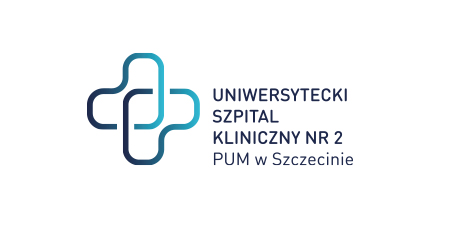  al. Powstańców Wielkopolskich 72 70-111 SzczecinSygnatura: ZP/220/26/24Dotyczy: postępowania o udzielenie zamówienia publicznego pn.: „Utrzymanie w stałej sprawności budynków i obiektów w Uniwersyteckim Szpitalu Klinicznym nr 2 PUM w Szczecinie, poprzez świadczenie usług konserwacyjno – naprawczych i usuwanie awarii w branżach: ogólnobudowlanej, elektrycznej, sanitarnej, ślusarsko – stolarskiej oraz instalacji gazów medycznych.Zestawienie ofertSprawę prowadzi: Przemysław Frączek Tel. 91 466-10-87Wartość całego zamówieniaWartość całego zamówienia6 191 409,55oferta nrnazwa (firma) i adres wykonawcycena oferty w PLN brutto1WK Wiesław Kożybski ul. Niemierzyńska 17A 71-441 Szczecin REGON: 811029711 NIP: Nip 8521674283 (mikro)6 765 615,00Doświadczenie kierownika brygady (kryterium nr 2) – w miesiącach190 m-cyDoświadczenie pracownika odpowiedzialnego za gazy medyczne w zakresie eksploatacji urządzeń, instalacji gazów medycznych i technicznych, urządzeń i instalacji wytwarzających, przetwarzających, przesyłających i zużywających energię elektryczną, wytwarzających i zużywających ciepło oraz paliwa gazowe w obiektach szpitalnych (w obiektach kategorii XI załącznika do Prawa Budowlanego), w miesiącach (kryterium nr 3)190 m-cyDoświadczenie Wykonawcy (w miesiącach), w prowadzeniu konserwacji, napraw, serwisów, utrzymania w stałej sprawności obiektów i sieci w branżach ogólnobudowlanej, elektrycznej, sanitarnej, ślusarsko – stolarskiej oraz instalacji gazów medycznych w obiektach kategorii XI (budynki służby zdrowia, opieki społecznej i socjalnej, jak: szpitale, sanatoria, hospicja, przychodnie, poradnie, stacje krwiodawstwa, lecznice weterynaryjne, domy pomocy i opieki społecznej, domy dziecka, domy rencisty, schroniska dla bezdomnych oraz hotele robotnicze).240 m-cyWartość całego zamówieniaWartość całego zamówienia6 191 409,55oferta nrnazwa (firma) i adres wykonawcycena oferty w PLN brutto2Impel Synergies Sp. z o.o. ul. A. Słonimskiego 1, 50-304 Wrocław REGON: 140785840 NIP: 1132645651 nr wpisu do KRS : 0000272230 (duże)6 184 489,04Doświadczenie kierownika brygady (kryterium nr 2) – w miesiącach144 m-cyDoświadczenie pracownika odpowiedzialnego za gazy medyczne w zakresie eksploatacji urządzeń, instalacji gazów medycznych i technicznych, urządzeń i instalacji wytwarzających, przetwarzających, przesyłających i zużywających energię elektryczną, wytwarzających i zużywających ciepło oraz paliwa gazowe w obiektach szpitalnych (w obiektach kategorii XI załącznika do Prawa Budowlanego), w miesiącach (kryterium nr 3)66 m-cyDoświadczenie Wykonawcy (w miesiącach), w prowadzeniu konserwacji, napraw, serwisów, utrzymania w stałej sprawności obiektów i sieci w branżach ogólnobudowlanej, elektrycznej, sanitarnej, ślusarsko – stolarskiej oraz instalacji gazów medycznych w obiektach kategorii XI (budynki służby zdrowia, opieki społecznej i socjalnej, jak: szpitale, sanatoria, hospicja, przychodnie, poradnie, stacje krwiodawstwa, lecznice weterynaryjne, domy pomocy i opieki społecznej, domy dziecka, domy rencisty, schroniska dla bezdomnych oraz hotele robotnicze).171 m-cy